Akzualizace pomocí USB flash Disku （z verze 1.2.X  na 1.3.X）Upozornění: během aktualizace nevypínejte napájení rekordéru. Vyčkejte na dokončení aktualizace. Proces aktualizace může trvat až 30 minut1、Pro aktualizaci nahrajte do kořenovégho adresáře USB flash disku soubory(podle verze DVR): appfs_special_hi3536; firmware3536;N0I_UI1B_133.fls; ubt3536m.Vypněte rekordér a připojte USB flash disk k rekordéru. Zapněte rekordér. Během instalace nového systému se postupně objeví na obrazovce následující hlášení:Figure 1 -  Poté bude obrazovka černá cca  5 – 10 minut a objeví se další hlášení Figure 2 a Figure 3. 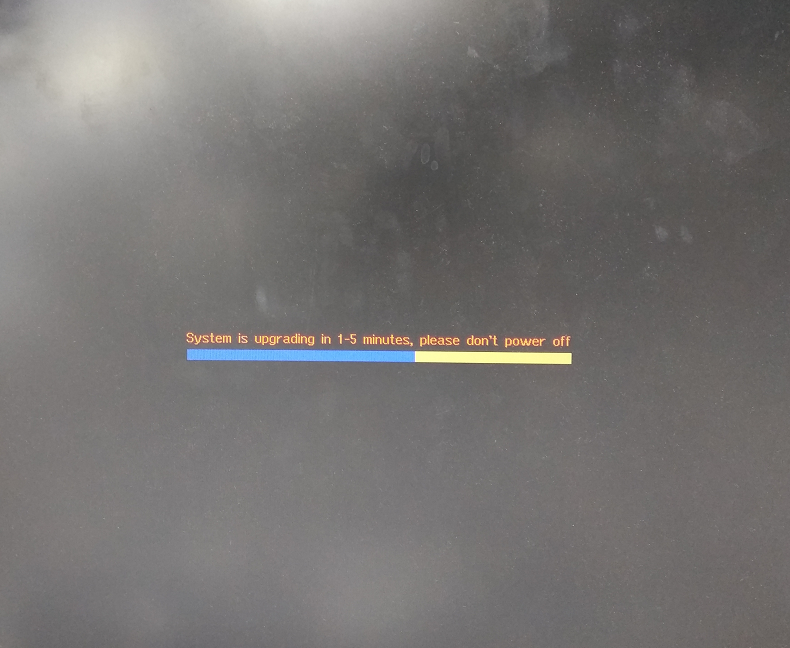 Figure 1 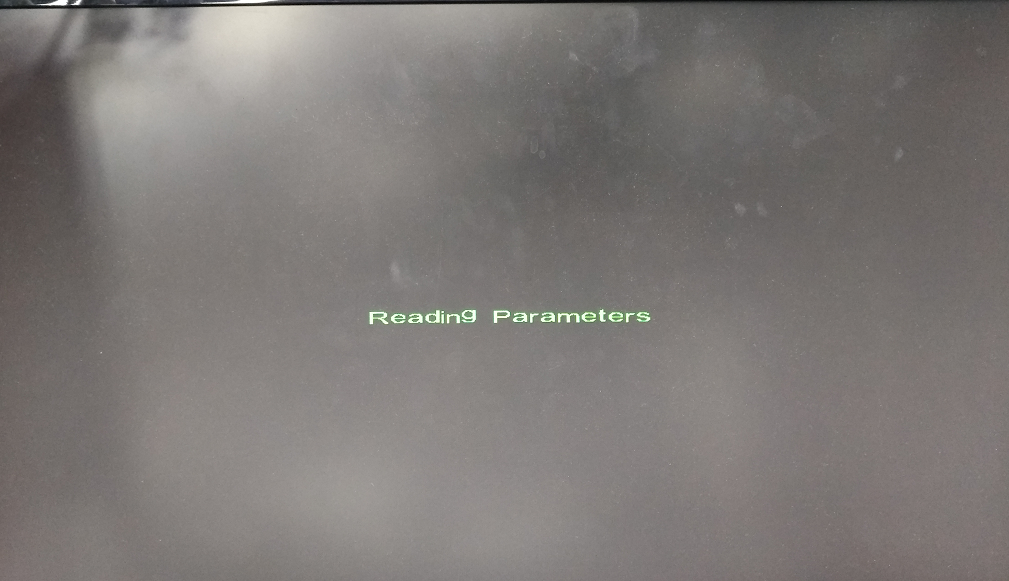 Figure 2 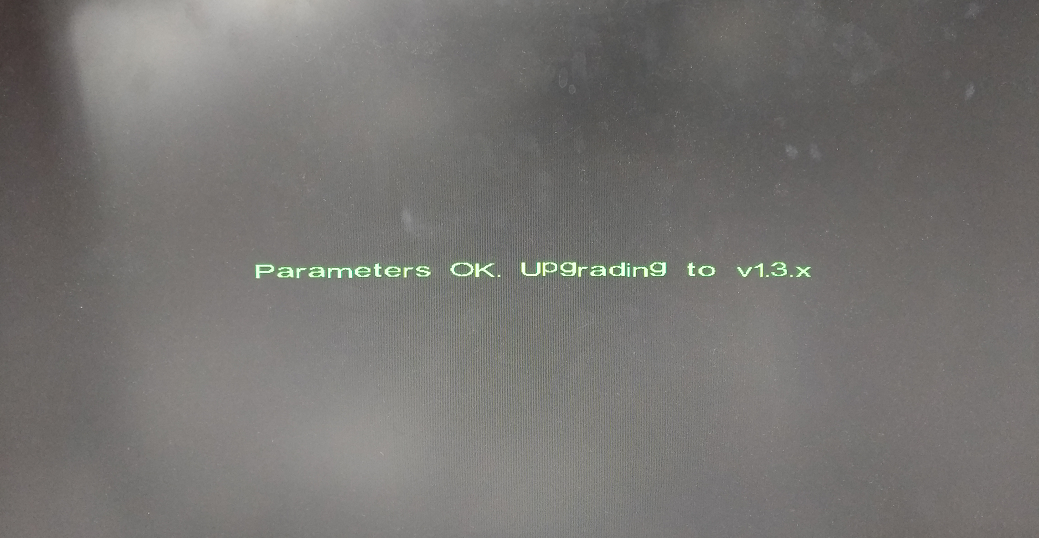 Figure 3 2、poté se nahraje systém 1.3.3 (neodpojujte USB flas disk  - zařízení se může několikrát restartovat) Postupně se zobrazí další hlášení Figure 4 a po cca 2 minutách se objeví logo a po další cca 1 minutě se  objeví hlášení Figure 5. Po dalších cca 2 minutách je aktualizace dokončena – rekordér naběhne do běžného stavu.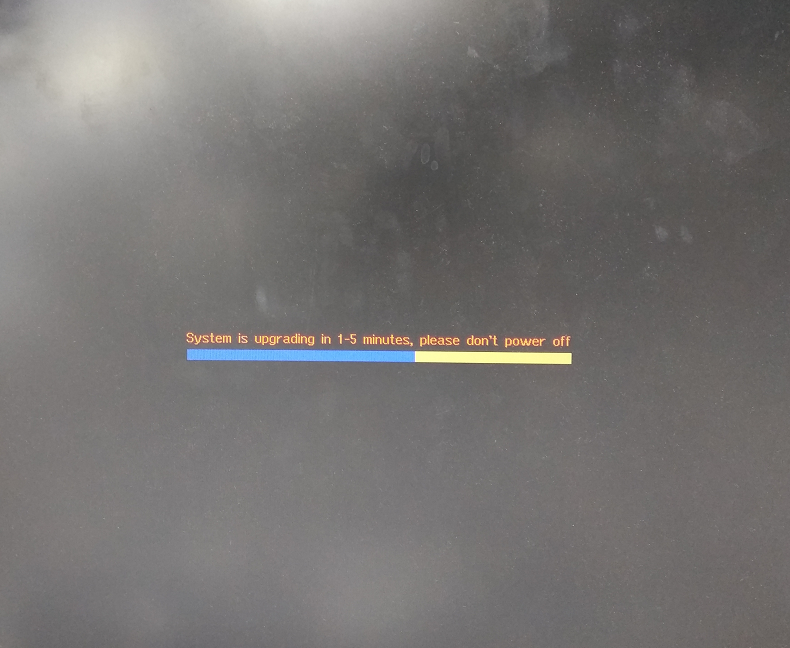 Figure 4 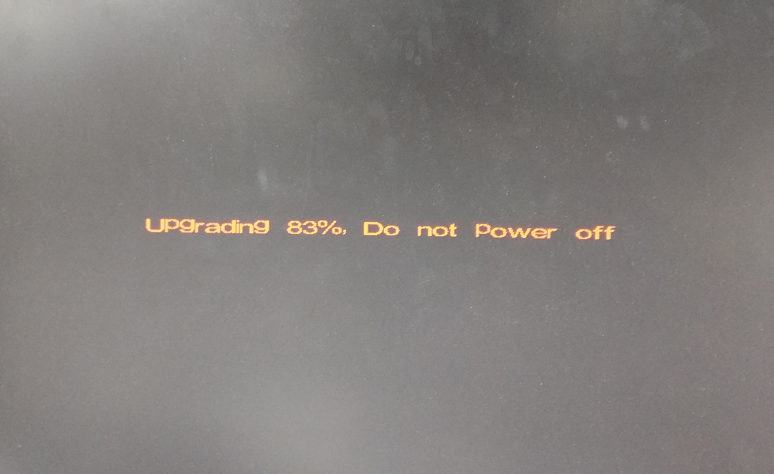 Figure 5 Update processing barUpozornění: během aktualizace nevypínejte napájení rekordéru. Vyčkejte na dokončení aktualizace. Proces aktualizace může trvat až 30 minut